                                                               Ш У Ö М                                              П О С Т А Н О В Л Е Н И ЕО межведомственной комиссии по вопросам признания помещения жилым помещением, жилого помещения пригодным (непригодным) для проживания граждан, многоквартирного дома аварийным и подлежащим сносу или реконструкции на территории муниципального образования городского поселения «Усогорск»В соответствии с Жилищным кодексом Российской Федерации, Федеральным законом от 06.10.2003 № 131-ФЗ «Об общих принципах организации местного самоуправления в Российской Федерации», постановлением Правительства Российской Федерации от 28.01.2006 № 47 «Об утверждении Положения о признании помещения жилым помещением, жилого помещения непригодным для проживания и многоквартирного дома аварийным и подлежащим сносу или реконструкции», Уставом муниципального образования городского поселения «Усогорск»  администрация городского поселения «Усогорск»ПОСТАНОВЛЯЕТ:1. Утвердить Порядок создания межведомственной комиссии по вопросам признания помещения жилым помещением, жилого помещения пригодным (непригодным) для проживания граждан, многоквартирного дома аварийным и подлежащим сносу или реконструкции на территории муниципального образования городского поселения «Усогорск» согласно приложению № 1 к настоящему постановлению. 2. Утвердить состав межведомственной комиссии по вопросам признания помещения жилым помещением, жилого помещения пригодным (непригодным) для проживания граждан, многоквартирного дома аварийным и подлежащим сносу или реконструкции на территории муниципального образования городского поселения «Усогорск» согласно приложению № 2 к настоящему постановлению.3. Утвердить Положение о межведомственной комиссии по вопросам  признания помещения жилым помещением, жилого помещения пригодным (непригодным) для проживания граждан, многоквартирного дома аварийным и подлежащим сносу или реконструкции на территории муниципального образования городского поселения «Усогорск» согласно приложению № 3 к настоящему постановлению. 4. Настоящее постановление вступает в силу с момента его обнародования.5. Контроль за исполнением настоящего постановления оставляю за собой.Руководитель администрации МО ГП «Усогорск»                                       И.М. КузнецовУтвержденпостановлениемадминистрации городскогопоселения «Усогорск»от 08.06.2017 № 109/1(приложение № 1)ПОРЯДОК создания межведомственной комиссии по вопросам  признания помещения жилым помещением, жилого помещения пригодным (непригодным) для проживания граждан, многоквартирного дома аварийным и подлежащим сносу или реконструкции на территории муниципального образования городского поселения «Усогорск»1.1 Настоящий Порядок устанавливает правила создания межведомственной комиссии по вопросам  признания помещения жилым помещением, жилого помещения пригодным (непригодным) для проживания граждан, многоквартирного дома аварийным и подлежащим сносу или реконструкции на территории муниципального образования городского поселения «Усогорск» (далее – Комиссия), создаваемой в целях оценки жилых помещений жилищного фонда Российской Федерации, многоквартирных домов, находящихся в федеральной собственности, муниципального жилищного фонда и частного жилищного фонда на территории городского поселения «Усогорск», за исключением случаев оценки и обследования помещения в целях признания жилого помещения пригодным (непригодным) для проживания граждан, а также многоквартирного дома аварийным и подлежащим сносу или реконструкции в течение 5 лет со дня выдачи разрешения о вводе многоквартирного дома в эксплуатацию.1.2. Состав Комиссии утверждается и изменяется постановлением администрации городского поселения «Усогорск» по представлению председателя Комиссии. Председателем Комиссии назначается должностное лицо администрации городского поселения «Усогорск».1.3. В состав Комиссии включаются представители администрации городского поселения «Усогорск»,  представители органов, уполномоченных на проведение регионального жилищного надзора (муниципального жилищного контроля), государственного контроля и надзора в сферах санитарно-эпидемиологической, пожарной, промышленной, экологической и иной безопасности, защиты прав потребителей и благополучия человека, на проведение инвентаризации и регистрации объектов недвижимости, а также в случае необходимости - представители органов архитектуры, градостроительства и соответствующих организаций, эксперты, в установленном порядке аттестованные на право подготовки заключений экспертизы проектной документации и (или) результатов инженерных изысканий.1.4. Собственник жилого помещения (уполномоченное им лицо) привлекается к работе в Комиссии с правом совещательного голоса и подлежит уведомлению администрацией городского поселения «Усогорск» о времени и месте заседания Комиссии посредством почтового отправления с уведомлением о вручении не позднее чем за 3 календарных дня до заседания Комиссии.1.5. В случае если Комиссией проводится оценка жилых помещений жилищного фонда Российской Федерации или многоквартирного дома, находящегося в федеральной собственности, в состав комиссии с правом решающего голоса включается представитель федерального органа исполнительной власти, осуществляющего полномочия собственника в отношении оцениваемого имущества. В состав Комиссии с правом решающего голоса также включается представитель государственного органа Российской Федерации или подведомственного ему предприятия (учреждения), если указанному органу либо его подведомственному предприятию (учреждению) оцениваемое имущество принадлежит на соответствующем вещном праве (далее – правообладатель).В указанном случае администрация городского поселения «Усогорск» не позднее чем за 20 дней до дня начала работы Комиссии в письменной форме посредством почтового отправления с уведомлением о вручении, а также в форме электронного документа с использованием единого портала направляет в федеральный орган исполнительной власти Российской Федерации, осуществляющий полномочия собственника в отношении оцениваемого имущества, и правообладателю такого имущества уведомление о дате начала работы комиссии, а также размещает такое уведомление на межведомственном портале по управлению государственной собственностью в информационно-телекоммуникационной сети «Интернет».В случае если уполномоченные представители не принимали участие в работе Комиссии (при условии соблюдения установленного настоящим пунктом порядка уведомления о дате начала работы Комиссии), Комиссия принимает решение в отсутствие указанных представителей.Утвержденпостановлениемадминистрации городскогопоселения «Усогорск»от 08.06.2017 № 109/1(приложение № 2)СОСТАВ межведомственной комиссии по вопросам  признания помещения жилым помещением, жилого помещения пригодным (непригодным) для проживания граждан, многоквартирного дома аварийным и подлежащим сносу или реконструкции на территории муниципального образования городского поселения «Усогорск»Кузнецов И.М. – руководитель администрации МО ГП «Усогорск» (председатель Комиссии), Савельева Н.А. – заместитель руководителя администрации МО ГП «Усогорск» (заместитель председателя Комиссии),Шатилова Ж.Н. – ведущий специалист администрации МО ГП «Усогорск» (секретарь Комиссии)Члены Комиссии: Гулынин С.В. – и.о. начальника Территориального отдела Управления Федеральной службы по надзору в сфере защиты прав потребителей и благополучия человека по Республике Коми в Усть-Вымском районе (по согласованию), Молодцов И.Я. – начальник отделения надзорной деятельности Удорского района УНД и ПР ГУ МЧС России по Республике Коми (по согласованию), Кривушев Н.П. – руководитель Удорского районного комитета по охране окружающей среды Министерства промышленности, природных ресурсов, энергетики и транспорта Республики Коми (по согласованию), Бушенев Е.М. – главный архитектор администрации муниципального района  «Удорский» (по согласованию), Мусатова Ф.Р. – ведущий инженер Удорского производственного участка филиала АО «Ростехинвентаризация – Федеральное БТИ по Республике Коми» (по согласованию), Шамаева И.А. – начальник Государственной жилищной инспекции по Удорскому району Службы Республики Коми строительного, жилищного и технического надзора (контроля) (по согласованию), Представитель Печорского управления Федеральной службы по экологическому, технологическому и атомному надзору (по согласованию). К работе Комиссии привлекается собственник жилого помещения (уполномоченное им лицо) с правом совещательного голоса.При необходимости к работе Комиссии с правом решающего голоса привлекаются представители соответствующих организаций и эксперты, в установленном порядке аттестованные на право подготовки заключений экспертизы проектной документации и (или) результатов инженерных изысканий. Утвержденопостановлениемадминистрации городскогопоселения «Усогорск»от 08.06.2017 № 109/1(приложение № 3)ПОЛОЖЕНИЕо межведомственной комиссии по вопросам  признания помещения жилым помещением, жилого помещения пригодным (непригодным) для проживания граждан, многоквартирного дома аварийным и подлежащим сносу или реконструкции на территории муниципального образования городского поселения «Усогорск»I. Общие положения.1.1. Настоящее положение определяет основные задачи, полномочия и порядок работы межведомственной комиссии по вопросам признания помещения жилым помещением, жилого помещения пригодным (непригодным) для проживания граждан, многоквартирного дома аварийным и подлежащим сносу или реконструкции на территории муниципального образования городского поселения «Усогорск» (далее – Комиссия), являющейся коллегиальным межведомственным органом.1.2. В своей деятельности Комиссия руководствуется Конституцией Российской Федерации, законами Российской Федерации, указами и распоряжениями Президента Российской Федерации, постановлениями и распоряжениями Правительства Российской Федерации, законами и иными нормативными правовыми актами Республики Коми и настоящим Положением. 1.3. Задачами Комиссии являются проведение оценки и обследования жилых помещений жилищного фонда Российской Федерации, многоквартирных домов, находящихся в федеральной собственности, муниципального жилищного фонда и частного жилищного фонда на территории городского поселения «Усогорск», за исключением случаев оценки и обследования помещения в целях признания жилого помещения пригодным (непригодным) для проживания граждан, а также многоквартирного дома аварийным и подлежащим сносу или реконструкции в течение 5 лет со дня выдачи разрешения о вводе многоквартирного дома в эксплуатацию, на соответствие требованиям Положения о признании помещения жилым помещением, жилого помещения непригодным для проживания и многоквартирного дома аварийным и подлежащим сносу или реконструкции, утвержденного постановлением Правительства Российской Федерации от 28.01.2006 № 47 (далее – Положение № 47), с выводом о наличии оснований для признания помещения подлежащим капитальному ремонту, реконструкции или перепланировке, для признания помещения непригодным для проживания, для признания многоквартирного дома аварийным и подлежащим реконструкции, для признания многоквартирного дома аварийным и подлежащим сносу.II. Организация работы Комиссии.2.1. Организационное обеспечение деятельности Комиссии осуществляет администрация городского поселения «Усогорск».2.2. Председателем Комиссии назначается должностное лицо администрации городского поселения «Усогорск». При временном отсутствии председателя (болезнь, отпуск и т.п.) Комиссию возглавляет заместитель председателя. Председатель Комиссии в целях реализации задач, осуществляемых Комиссией: осуществляет руководство деятельностью Комиссии; созывает заседания Комиссии; определяет круг выносимых на заседания Комиссии вопросов; предоставляет слово для выступлений;ставит на голосование предложения членов Комиссии и проекты принимаемых решений. 2.3. Члены Комиссии: знакомятся с представленными документами; выступают по вопросам повестки дня заседания Комиссии; в случае несогласия с решением Комиссии имеют право изложить в письменной форме мотивированное особое мнение. 2.4. Секретарь Комиссии: осуществляет подготовку материалов к заседаниям Комиссии; согласовывает с председателем и членами Комиссии дату проведения заседания Комиссии; информирует членов Комиссии и собственников помещений о времени, месте и дате заседания Комиссии, а также выполняет иные мероприятия организационного характера, необходимые для функционирования Комиссии; оформляет акт обследования помещения (в случае принятия Комиссией решения о необходимости проведения обследования) и на основании выводов и рекомендаций, указанных в акте, заключение об оценке соответствия помещения (многоквартирного дома) требованиям, установленным в Положении о признании помещения жилым помещением, жилого помещения непригодным для проживания и многоквартирного дома аварийным и подлежащим сносу или реконструкции по формам согласно приложениям № 1 и № 2 к Положению № 47. обеспечивает учет и хранение документов, составленных по результатам работы Комиссии; осуществляет подготовку проекта решения администрации городского поселения «Усогорск», принимаемого по результатам работы Комиссии.2.5. Заседания Комиссия проводятся по мере необходимости. III. Порядок работы Комиссии.3.1. Комиссия на основании:а) заявления собственника помещения, б) федерального органа исполнительной власти, осуществляющего полномочия собственника в отношении оцениваемого имущества,в) правообладателя или гражданина (нанимателя) г) заключения органов государственного надзора (контроля) по вопросам, отнесенным к их компетенции, проводит оценку соответствия помещения установленным в Положении № 47 требованиям и принимает решения, указанные в п. 3.8. настоящего Положения.3.2. При оценке Комиссией соответствия находящегося в эксплуатации помещения установленным в Положении № 47 требованиям проверяется его фактическое состояние. При этом проводится оценка степени и категории технического состояния строительных конструкций и жилого дома в целом, степени его огнестойкости, условий обеспечения эвакуации проживающих граждан в случае пожара, санитарно-эпидемиологических требований и гигиенических нормативов, содержания потенциально опасных для человека химических и биологических веществ, качества атмосферного воздуха, уровня радиационного фона и физических факторов источников шума, вибрации, наличия электромагнитных полей, параметров микроклимата помещения, а также месторасположения жилого помещения.3.3. Процедура проведения оценки Комиссией соответствия помещения установленным в Положении № 47 требованиям включает в себя:прием и рассмотрение заявления и прилагаемых к нему обосновывающих документов;определение перечня дополнительных документов (заключения (акты) соответствующих органов государственного надзора (контроля), заключение проектно-изыскательской организации по результатам обследования элементов ограждающих и несущих конструкций жилого помещения), необходимых для принятия решения о признании жилого помещения соответствующим (не соответствующим) установленным в Положении № 47 требованиям;определение состава привлекаемых экспертов, в установленном порядке аттестованных на право подготовки заключений экспертизы проектной документации и (или) результатов инженерных изысканий, исходя из причин, по которым жилое помещение может быть признано нежилым, либо для оценки возможности признания пригодным для проживания реконструированного ранее нежилого помещения;работу Комиссии по оценке пригодности (непригодности) жилых помещений для постоянного проживания;составление Комиссией заключения по форме согласно приложению № 1 к Положению № 47 (далее – заключение);составление акта обследования помещения (в случае принятия комиссией решения о необходимости проведения обследования) и составление Комиссией на основании выводов и рекомендаций, указанных в акте, заключения. При этом решение Комиссии в части выявления оснований для признания многоквартирного дома аварийным и подлежащим сносу или реконструкции может основываться только на результатах, изложенных в заключении специализированной организации, проводящей обследование;принятие администрацией городского поселения «Усогорск» решения по итогам работы комиссии;передача по одному экземпляру решения заявителю и собственнику жилого помещения (третий экземпляр остается в деле, сформированном комиссией).3.4. Для рассмотрения вопроса о пригодности (непригодности) помещения для проживания и признания многоквартирного дома аварийным заявитель представляет в Комиссию следующие документы:а) заявление о признании помещения жилым помещением или жилого помещения непригодным для проживания и (или) многоквартирного дома аварийным и подлежащим сносу или реконструкции;б) копии правоустанавливающих документов на жилое помещение, право на которое не зарегистрировано в Едином государственном реестре прав на недвижимое имущество и сделок с ним;в) в отношении нежилого помещения для признания его в дальнейшем жилым помещением – проект реконструкции нежилого помещения;г) заключение специализированной организации, проводившей обследование многоквартирного дома, – в случае постановки вопроса о признании многоквартирного дома аварийным и подлежащим сносу или реконструкции;д) заключение проектно-изыскательской организации по результатам обследования элементов ограждающих и несущих конструкций жилого помещения – в случае, если в соответствии с абзацем третьим пункта 44 Положения № 47 предоставление такого заключения является необходимым для принятия решения о признании жилого помещения соответствующим (не соответствующим) установленным в Положении № 47 требованиям;е) заявления, письма, жалобы граждан на неудовлетворительные условия проживания – по усмотрению заявителя.Заявитель вправе представить заявление и прилагаемые к нему документы на бумажном носителе лично или посредством почтового отправления с уведомлением о вручении либо в форме электронных документов с использованием федеральной государственной информационной системы «Единый портал государственных и муниципальных услуг (функций)» (далее – единый портал), регионального портала государственных и муниципальных услуг или посредством многофункционального центра предоставления государственных и муниципальных услуг.Заявление, подаваемое в форме электронного документа, подписывается заявителем простой электронной подписью, а прилагаемые к нему электронные документы должны быть подписаны должностными лицами органов (организаций), выдавших эти документы, усиленной квалифицированной электронной подписью (если законодательством Российской Федерации для подписания таких документов не установлен иной вид электронной подписи).Заявитель вправе представить в Комиссию вышеуказанные документы и информацию по своей инициативе.3.5. В случае если заявителем выступает орган государственного надзора (контроля), указанный орган представляет в Комиссию свое заключение, после рассмотрения которого Комиссия предлагает собственнику помещения представить документы, указанные в пункте 3.4. настоящего Положения.3.6. Комиссия на основании межведомственных запросов с использованием единой системы межведомственного электронного взаимодействия и подключаемых к ней региональных систем межведомственного электронного взаимодействия получает в том числе в электронной форме:а) сведения из Единого государственного реестра прав на недвижимое имущество и сделок с ним о правах на жилое помещение;б) технический паспорт жилого помещения, а для нежилых 
помещений –  технический план;в) заключения (акты) соответствующих органов государственного надзора (контроля) в случае, если представление указанных документов в соответствии с абзацем третьим пункта 44 Положения № 47 признано необходимым для принятия решения о признании жилого помещения соответствующим (не соответствующим) установленным в Положении № 47 требованиям.Комиссия вправе запрашивать указанные документы в органах государственного надзора (контроля), указанных в п. 1.3. Порядка создания межведомственной комиссии по вопросам  признания помещения жилым помещением, жилого помещения пригодным (непригодным) для проживания граждан, многоквартирного дома аварийным и подлежащим сносу или реконструкции на территории муниципального образования городского поселения «Усогорск».3.7. Комиссия рассматривает поступившее заявление или заключение органа государственного надзора (контроля) в течение 30 дней с даты регистрации и принимает решение (в виде заключения), указанное в пункте 3.8. настоящего Положения, либо решение о проведении дополнительного обследования оцениваемого помещения.В ходе работы Комиссия вправе назначить дополнительные обследования и испытания, результаты которых приобщаются к документам, ранее представленным на рассмотрение Комиссии.В случае непредставления заявителем документов, предусмотренных пунктом 3.4. настоящего Положения, и невозможности их истребования на основании межведомственных запросов с использованием единой системы межведомственного электронного взаимодействия и подключаемых к ней региональных систем межведомственного электронного взаимодействия Комиссия возвращает без рассмотрения заявление и соответствующие документы в течение 15 дней со дня истечения 30-ти дневного срока, предусмотренного абзацем первым настоящего пункта Положения.3.8. По результатам работы Комиссия принимает одно из следующих решений об оценке соответствия помещений и многоквартирных домов установленным в Положении № 47 требованиям:а) о соответствии помещения требованиям, предъявляемым к жилому помещению, и его пригодности для проживания;б) о выявлении оснований для признания помещения подлежащим капитальному ремонту, реконструкции или перепланировке (при необходимости с технико-экономическим обоснованием) с целью приведения утраченных в процессе эксплуатации характеристик жилого помещения в соответствие с установленными в настоящем Положении требованиями;в) о выявлении оснований для признания помещения непригодным для проживания;г) о выявлении оснований для признания многоквартирного дома аварийным и подлежащим реконструкции;д) о выявлении оснований для признания многоквартирного дома аварийным и подлежащим сносу;е) об отсутствии оснований для признания многоквартирного дома аварийным и подлежащим сносу или реконструкции.Решение Комиссии принимается большинством голосов членов комиссии и оформляется в виде заключения по форме согласно приложению № 1 к Положению № 47 в 3 экземплярах с указанием соответствующих оснований принятия решения. Если число голосов «за» и «против» при принятии решения равно, решающим является голос председателя Комиссии. В случае несогласия с принятым решением члены Комиссии вправе выразить свое особое мнение в письменной форме и приложить его к заключению.3.9. В случае обследования помещения Комиссия составляет в 3 экземплярах акт обследования помещения по форме согласно приложению № 2 к Положению № 47.3.10. На основании полученного заключения Комиссии администрация городского поселения «Усогорск» в течение 30 дней со дня получения заключения в установленном данном органом местного самоуправления порядке принимает одно из следующих решений:а) о признании помещения жилым помещением, б) о признании жилого помещения пригодным для проживания граждан,в) о признании жилого помещения непригодным для проживания граждан,г) о признании многоквартирного дома аварийным и подлежащим сносу,д) о признании многоквартирного дома аварийным и подлежащим реконструкции и издает распоряжение с указанием о дальнейшем использовании помещения, сроках отселения физических и юридических лиц в случае признания дома аварийным и подлежащим сносу или реконструкции или о признании необходимости проведения ремонтно-восстановительных работ.3.11. Администрация городского поселения «Усогорск» при наличии обращения собственника помещения принимает решение о признании частных жилых помещений, находящихся на соответствующей территории, пригодными (непригодными) для проживания граждан на основании соответствующего заключения комиссии.3.12. Комиссия в 5-дневный срок со дня принятия решения, предусмотренного пунктом 3.10. настоящего Положения, направляет в письменной или электронной форме с использованием информационно-телекоммуникационных сетей общего пользования, в том числе информационно-телекоммуникационной сети «Интернет», включая единый портал или региональный портал государственных и муниципальных услуг (при его наличии), по 1 экземпляру распоряжения и заключения Комиссии заявителю, а также в случае признания жилого помещения непригодным для проживания и многоквартирного дома аварийным и подлежащим сносу или реконструкции – в Государственную жилищную инспекцию по Удорскому району.3.13. В случае выявления оснований для признания жилого помещения непригодным для проживания вследствие наличия вредного воздействия факторов среды обитания, представляющих особую опасность для жизни и здоровья человека, либо представляющих угрозу разрушения здания по причине его аварийного состояния или по основаниям, предусмотренным пунктом 36 Положения № 47, заключение Комиссии, предусмотренное пунктом 3.8. настоящего Положения, направляется в администрацию городского поселения «Усогорск», собственнику жилья и заявителю не позднее рабочего дня, следующего за днем оформления заключения.3.14. В случае проведения капитального ремонта, реконструкции или перепланировки жилого помещения в соответствии с решением, принятым администрацией городского поселения «Усогорск» на основании указанного в пункте 3.8. настоящего Положения заключения, Комиссия в месячный срок после уведомления собственником жилого помещения или уполномоченным им лицом об их завершении проводит осмотр жилого помещения, составляет акт обследования и принимает соответствующее решение, которое доводит до заинтересованных лиц.3.15.   Отдельные занимаемые инвалидами жилые помещения (комната, квартира) могут быть признаны Комиссией непригодными для проживания граждан и членов их семей на основании заключения об отсутствии возможности приспособления жилого помещения инвалида и общего имущества в многоквартирном доме, в котором проживает инвалид, с учетом потребностей инвалида и обеспечения условий их доступности для инвалида, вынесенного в соответствии с пунктом 20 Правил обеспечения условий доступности для инвалидов жилых помещений и общего имущества в многоквартирном доме, утвержденных постановлением Правительства Российской Федерации от 09.07.2016 № 649 «О мерах по приспособлению жилых помещений и общего имущества в многоквартирном доме с учетом потребностей инвалидов».Комиссия оформляет в 3 экземплярах заключение о признании жилого помещения непригодным для проживания указанных граждан по форме согласно приложению № 1 к Положению № 47 и в 5-дневный срок направляет 1 экземпляр в администрацию городского поселения «Усогорск», второй экземпляр заявителю (третий экземпляр остается в деле, сформированном комиссией).3.16. Решение администрации городского поселения «Усогорск» и заключение Комиссии, предусмотренные соответственно пунктами 3.10 и  3.8. настоящего Положения, могут быть обжалованы заинтересованными лицами в судебном порядке.«Усогорск» каровмÖдчÖминлÖнмуниципальнÖй юконсаадминистрация веськÖдлысь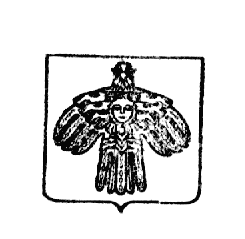 Руководитель администрации муниципального образования городского поселения «Усогорск»от 08 июня  2017 г.№109/1 пгт. Усогорск, Удорский район  Республика Коми пгт. Усогорск, Удорский район  Республика Коми пгт. Усогорск, Удорский район  Республика Коми